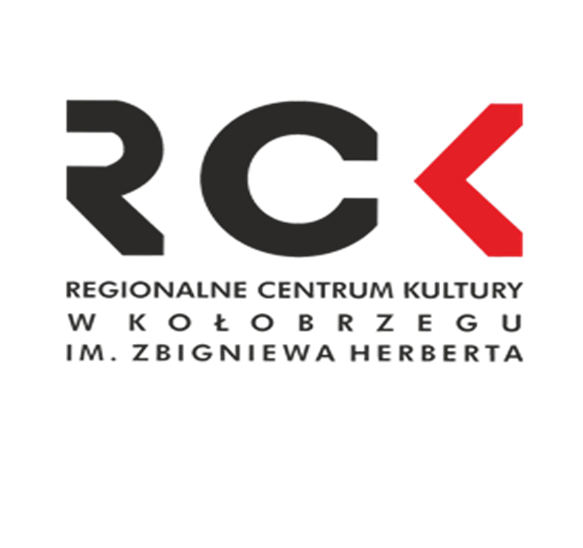 Zaprasza do złożenia oferty w postępowaniu o udzielenie zamówienia publicznego prowadzonego w  procedurze przewidzianej dla zamówień na usługi społeczne i inne szczególne usługi zgodnie z art. 138g i nast. ustawy z dnia 29 stycznia 2004 r. Prawo zamówień publicznych (t.j. Dz. U. z 2019 poz. 1843 z późn. zm.)„Kompleksowa organizacja Jarmarku Bożonarodzeniowego w Kołobrzegu w latach 2020-2022”sygn. postępowania: A.271.6.2020KOŁOBRZEG, PAŹDZIERNIK 2020Informacje o ZamawiającymRegionalne Centrum Kultury w Kołobrzegu im. Z. Herberta (dalej jako RCK)ul. Solna 1, 78-100 Kołobrzeg, NIP 671-177-21-77, REGON 320605280.tel./fax: 94 352 49 49 | 94 352 49 49e-mail: promocja@rck.kolobrzeg.eu Godziny pracy: 8.00 – 16.00 Adres strony internetowej: www.rck.kolobrzeg.euTryb udzielenia zamówienia 1.	Niniejsze postępowanie prowadzone jest w trybie zamówienia na usługę społeczną na podstawie art. 138o ustawy z dnia 29 stycznia 2004 r. Prawo zamówień publicznych (Dz. U. z 2019 r. poz. 1843 ze zm.) zwanej dalej „ustawą PZP” oraz niniejszego Ogłoszenia o zamówieniu na usługę społeczną, zwanego dalej „Ogłoszeniem”.2.	Szacunkowa wartość zamówienia nie przekracza wyrażonej w złotych równowartości kwoty 750.000 euro, określonej w art. 138 g ustawy PZP. 3.	Zamawiający udziela zamówienia w sposób przejrzysty, obiektywny i niedyskryminujący.4.	W toku postępowania Wykonawcy przysługują środki ochrony prawnej, wskazane w Dziale VI ustawy PZP, w zakresie określonym art. 138l ustawy PZP. Ochrona danych osobowychZgodnie z art. 13 ust. 1 i 2 rozporządzenia Parlamentu Europejskiego i Rady (UE) 2016/679 z dnia 27 kwietnia 2016 r. w sprawie ochrony osób fizycznych w związku z przetwarzaniem danych osobowych i w sprawie swobodnego przepływu takich danych oraz uchylenia dyrektywy 95/46/WE (ogólne rozporządzenie o danych) (Dz. U. UE L119 z dnia 4 maja 2016 r., str. 1; zwanym dalej „RODO”) informujemy, że:administratorem Pani/Pana danych osobowych jest RCK;administrator wyznaczył Inspektora Danych Osobowych, z którym można się kontaktować pod adresem e-mail: agata.rybka@rck.kolobrzeg.eu Pani/Pana dane osobowe przetwarzane będą na podstawie art. 6 ust. 1 lit. c RODO w celu związanym z przedmiotowym postępowaniem o udzielenie zamówienia publicznego, prowadzonym w trybie przetargu nieograniczonego;odbiorcami Pani/Pana danych osobowych będą osoby lub podmioty, którym udostępniona zostanie dokumentacja postępowania w oparciu o art. 8 oraz art. 96 ust. 3 ustawy PZP;Pani/Pana dane osobowe będą przechowywane, zgodnie z art. 97 ust. 1 PZP, przez okres 4 lat od dnia zakończenia postępowania o udzielenie zamówienia, a jeżeli czas trwania umowy przekracza 4 lata, okres przechowywania obejmuje cały czas trwania umowy;obowiązek podania przez Panią/Pana danych osobowych bezpośrednio Pani/Pana dotyczących jest wymogiem ustawowym określonym w przepisach ustawy PZP, związanym z udziałem w postępowaniu o udzielenie zamówienia publicznego; konsekwencje niepodania określonych danych wynikają z ustawy PZP;w odniesieniu do Pani/Pana danych osobowych decyzje nie będą podejmowane w sposób zautomatyzowany, stosownie do art. 22 RODO;posiada Pani/Pan:na podstawie art. 15 RODO prawo dostępu do danych osobowych Pani/Pana dotyczących (w przypadku, gdy skorzystanie z tego prawa wymagałoby po stronie administratora niewspółmiernie dużego wysiłku może zostać Pani/Pan zobowiązana do wskazania dodatkowych informacji mających na celu sprecyzowanie żądania, w szczególności podania nazwy lub daty postępowania o udzielenie zamówienia publicznego lub konkursu albo sprecyzowanie nazwy lub daty zakończonego postępowania o udzielenie zamówienia);na podstawie art. 16 RODO prawo do sprostowania Pani/Pana danych osobowych (skorzystanie z prawa do sprostowania nie może skutkować zmianą wyniku postępowania o udzielenie zamówienia publicznego ani zmianą postanowień umowy w zakresie niezgodnym z ustawą PZP oraz nie może naruszać integralności protokołu oraz jego załączników);na podstawie art. 18 RODO prawo żądania od administratora ograniczenia przetwarzania danych osobowych z zastrzeżeniem okresu trwania postępowania o udzielenie zamówienia publicznego lub konkursu oraz przypadków, o których mowa w art. 18 ust. 2 RODO (prawo do ograniczenia przetwarzania nie ma zastosowania w odniesieniu do przechowywania, w celu zapewnienia korzystania ze środków ochrony prawnej lub w celu ochrony praw innej osoby fizycznej lub prawnej, lub z uwagi na ważne względy interesu publicznego Unii Europejskiej lub państwa członkowskiego);prawo do wniesienia skargi do Prezesa Urzędu Ochrony Danych Osobowych, gdy uzna Pani/Pan, że przetwarzanie danych osobowych Pani/Pana dotyczących narusza przepisy RODO;  nie przysługuje Pani/Panu:w związku z art. 17 ust. 3 lit. b, d lub e RODO prawo do usunięcia danych osobowych;prawo do przenoszenia danych osobowych, o którym mowa w art. 20 RODO;na podstawie art. 21 RODO prawo sprzeciwu, wobec przetwarzania danych osobowych, gdyż podstawą prawną przetwarzania Pani/Pana danych osobowych jest art. 6 ust. 1 lit. c RODO; przysługuje Pani/Panu prawo wniesienia skargi do organu nadzorczego na niezgodne z RODO przetwarzanie Pani/Pana danych osobowych przez administratora RCK; organem właściwym dla przedmiotowej skargi jest Urząd Ochrony Danych Osobowych, ul. Stawki 2, 00-193 Warszawa.Opis przedmiotu zamówieniaPrzedmiotem zamówienia jest „Kompleksowa organizacja Jarmarku Bożonarodzeniowego w Kołobrzegu w latach 2020-2022”.Szczegółowy opis oraz sposób realizacji zamówienia zawiera Opis Przedmiotu Zamówienia (OPZ), stanowiący Załącznik nr 3 do Ogłoszenia.Kody i nazwy zamówienia wg Wspólnego Słownika Zamówień: Kod CPV podstawowy: 79952000-2 ; usługi w zakresie organizacji imprez; Kod CPV pomocniczy: 92331210 - 5; usługi animacyjne dla dzieci; 79956000-0 usługi w zakresie targów i wystawSkładanie ofert częściowych, wariantowych1.	Zamawiający nie dopuszcza składania ofert częściowych. 2.	Zamawiający nie dopuszcza składania ofert wariantowych oraz w postaci katalogów elektronicznych. 3.	Zamawiający nie przewiduje możliwości udzielenia zamówień, o których mowa w art. 67 ust. 1 pkt 6 ustawy PZP.Termin wykonania zamówieniaOrganizacja Jarmarku Bożonarodzeniowego (dalej także jako JB, Jarmark) będzie miała miejsce corocznie na przestrzeni 3 lat. Planowane daty przeprowadzenia JB w okresie obowiązywania umowy przedstawiają się następująco: 03.12.2020 - 20.12.2020;04.12.2021 -22.12.2021; 03.12.2022- 20.12.2022.Umowa z wybrany wykonawcą zostanie zawarta bezpośrednio po przeprowadzonym postępowaniu. Montaż wszystkich instalacji potrzebnych do obsługi imprezy nastąpi w przypadku pierwszego JB w terminie do 60 dni od dnia zawarcia umowy, ale nie później niż do dnia poprzedzającego otwarcie Jarmarku Bożonarodzeniowego. Demontaż wszystkich instalacji planuje się od zakończenia Jarmarku do dnia następnego każdorazowo do godz. 24:00.Warunki udziału w postępowaniu oraz podstawy wykluczenia wykonawcy, w tym o których mowa w art. 24 ust. 5 ustawyO udzielenie zamówienia mogą ubiegać się wykonawcy, którzy nie podlegają wykluczeniu na podstawie art. 24 ust. 1 ustawy i art. 24 ust. 5 pkt. 1 ustawy.O udzielenie zamówienia mogą ubiegać się wykonawcy spełniający warunek dotyczący doświadczenia, tj.:Zamawiający uzna warunek za spełniony, jeżeli Wykonawca wykaże, że zrealizował należycie w okresie ostatnich trzech lat przed upływem terminu składania ofert, a jeżeli okres prowadzenia działalności jest krótszy – w tym okresie, co najmniej: (3) trzy  usługi polegające na kompleksowej organizacji wydarzenia miejskiego/regionalnego typu jarmark lub impreza masowa (festyn,festiwal, koncert) miejska/regionalna. Wartość każdej z wykazywanych usług nie może być mniejsza niż 100 000 zł brutto.Zamawiający, w stosunku do Wykonawców wspólnie ubiegających się o udzielenie zamówienia, w odniesieniu do warunku dotyczącego doświadczenia – nie dopuszcza łącznego spełniania warunku przez wykonawców. Oznacza to, że warunek dotyczący doświadczenia musi spełniać w całości jeden z wykonawców składających ofertę wspólnąWykaz oświadczeń lub dokumentów potwierdzających brak podstaw wykluczenia, spełnianie warunków, zgodność oferty z treścią OgłoszeniaDo oferty wykonawca winien dołączyć oświadczenie o niepodleganiu wykluczeniu i spełnianiu warunków  – załącznik nr 2 do Ogłoszenia. Informacje zawarte w oświadczeniu stanowią potwierdzenie, że wykonawca nie podlega wykluczeniu i spełnia warunki dotyczące doświadczenia.Dokumentami potwierdzającymi brak podstaw wykluczenia z udziału w postępowaniu jest także  odpis z właściwego rejestru lub z centralnej ewidencji i informacji o działalności gospodarczej, jeżeli odrębne przepisy wymagają wpisu do rejestru lub ewidencji (potwierdza brak podstaw wykluczenia na podstawie art. 24 ust. 5 pkt 1 ustawy.)W postępowaniu znajdują odpowiednie zastosowanie przepisy art. 22d ust. 2 ustawy PZP, art. 23, art. 24 ust. 7 – 9 ustawy PZP. Zamawiający może wykluczyć wykonawcę na każdym etapie postępowania o udzielenie zamówienia publicznego. W przypadku wspólnego ubiegania się przez wykonawców o zamówienie, oświadczenie, o którym mowa w ust. 1 oraz dokumenty potwierdzające brak podstaw wykluczenia z udziału w postępowaniu, o których mowa w ust. 2 składa każdy z wykonawców wspólnie ubiegających się o zamówienie.Jeżeli wykonawca ma siedzibę lub miejsce zamieszkania poza terytorium Rzeczypospolitej Polskiej, zamiast dokumentów, o których mowa w ust. 2 składa dokument lub dokumenty wystawione w kraju, w którym wykonawca ma siedzibę lub miejsce zamieszkania, potwierdzające odpowiednio, że nie otwarto jego likwidacji ani nie ogłoszono upadłości.Dokumenty, o których mowa w ust. 6 powinny być wystawione nie wcześniej niż 6 miesięcy przed upływem terminu składania ofert.Na potwierdzenie spełniania warunku, o którym mowa w Rozdziale VII ust. 2 wykonawca składa wykaz usług wykonanych w okresie ostatnich 3 lat przed upływem terminu składania ofert, a jeżeli okres prowadzenia działalności jest krótszy – w tym okresie, wraz z podaniem ich przedmiotu, dat wykonania i podmiotów, na rzecz których usługi zostały wykonane, stanowiący Załącznik nr 2 do Ogłoszenia, wraz z dokumentami potwierdzającymi należyte wykonanie usług (np. referencje, protokoły odbioru).W przypadku, gdy Wykonawcę reprezentuje Pełnomocnik wraz z ofertą winno być złożone pełnomocnictwo dla tej osoby określające jego zakres. Pełnomocnictwo winno być podpisane przez osoby uprawnione do reprezentowania Wykonawcy. Pełnomocnictwo może być złożone w oryginale bądź poświadczonej za zgodność kopii.Wykonawca nie jest obowiązany do złożenia oświadczeń lub dokumentów potwierdzających okoliczności, o których mowa w art. 25 ust. 1 pkt 3 ustawy, jeżeli zamawiający posiada oświadczenia lub dokumenty dotyczące tego wykonawcy lub może je uzyskać za pomocą bezpłatnych i ogólnodostępnych baz danych, w szczególności rejestrów publicznych w rozumieniu ustawy z dnia 17 lutego 2005 r. o informatyzacji działalności podmiotów realizujących zadania publiczne (Dz. U. z 2014 r. poz. 1114 oraz z 2016 r. poz. 352).Oświadczenia, dotyczące wykonawcy składane są w oryginale.Dokumenty, inne niż oświadczenia, o których mowa powyżej, składane są w oryginale lub kopii.Dokumenty sporządzone w języku obcym są składane wraz z tłumaczeniem na język polski.Informacje o sposobie porozumiewania się zamawiającego z wykonawcami oraz przekazywania oświadczeń lub dokumentów, jeżeli zamawiający, w sytuacjach określonych w art. 10c-10e ustawy P.z.p., przewiduje inny sposób porozumiewania się niż przy użyciu środków komunikacji elektronicznej, a także wskazanie osób uprawnionych do porozumiewania się z wykonawcamiWszelkie zawiadomienia, oświadczenia, wnioski lub informacje Zamawiający oraz Wykonawcy mogą przekazywać pisemnie, faksem lub drogą elektroniczną (e-mail), chyba że z ustawy PZP i wydanych na jej podstawie aktów wykonawczych, niniejszego Ogłoszenia lub treści pisma Zamawiającego do Wykonawcy wynika, że wymagana jest forma pisemna. Zawiadomienia, oświadczenia, wnioski lub informacje Wykonawcy przekazują: pisemnie na adres korespondencyjny wskazany w Rozdziale I Ogłoszenia; faksem: 94 352 49 49Osobą uprawnioną do porozumiewania się z Wykonawcami jest:w zakresie proceduralnym: Bartłomiej Kardas, tel. 501353456, e-mail: zampub@wp.pl   w zakresie merytorycznym: Anna Milke tel. 530548548, e-mail: anna.milke@rck.kolobrezg.eu  W korespondencji kierowanej do Zamawiającego Wykonawcy powinni posługiwać się numerem przedmiotowego postępowania. W przypadku przekazywania zawiadomień, oświadczeń, wniosków lub informacji za pomocą faksu lub drogą elektroniczną, każda ze stron na żądanie drugiej strony niezwłocznie potwierdza fakt ich otrzymania.Wykonawca może zwrócić się do Zamawiającego o wyjaśnienie treści niniejszej Ogłoszenia. Zamawiający jest obowiązany udzielić wyjaśnień niezwłocznie, jednak nie później niż na 2 dni przed upływem terminu składania ofert, pod warunkiem że wniosek w tej sprawie wpłynął do Zamawiającego nie później niż do końca dnia, w którym upływa połowa wyznaczonego terminu składania ofert. Jeżeli wniosek o wyjaśnienie treści wpłynął po upływie terminu, o którym mowa w zdaniu powyżej, lub dotyczy udzielonych wyjaśnień, Zamawiający może udzielić wyjaśnień albo pozostawić wniosek bez rozpoznania. Przedłużenie terminu składania ofert nie wpływa na bieg terminu na złożenie przedmiotowego wniosku.W uzasadnionych przypadkach Zamawiający może przed upływem terminu składania ofert zmienić treść Ogłoszenia.  Ofertę składa się pod rygorem nieważności w formie pisemnej.Dokumenty oraz oświadczenia składane w ramach uzupełniania, poprawienia lub udzielenia wyjaśnień dotyczących oferty, Wykonawca przekazuje drogą elektroniczną załączając skan dokumentu podpisanego przez upoważnioną do reprezentacji Wykonawcy osobę.Zamawiający zastrzega sobie możliwość żądania od Wykonawcy wyjaśnień dotyczących każdego aspektu złożonych przez niego oświadczeń i dokumentów, w tym w szczególności dotyczących zaoferowanej ceny, pozacenowego kryterium oceny ofert oraz braku podstaw do wykluczenia i spełniania warunków udziału w postępowaniu, na każdym etapie postępowania.Jeżeli wykaz, oświadczenia lub inne złożone przez Wykonawcę dokumenty budzą wątpliwości Zamawiającego, może on zwrócić się bezpośrednio do właściwego podmiotu, na rzecz którego usługi były wykonywane, a w przypadku świadczeń okresowych lub ciągłych są wykonywane, o dodatkowe informacje lub dokumenty w tym zakresie.Wymagania dotyczące wadiumZamawiający nie wymaga wniesienia wadium.Termin związania ofertąSkładający ofertę pozostaje nią związany przez okres 30 dni, licząc od upływu terminu składania ofert.Opis sposobu przygotowywania ofertWykonawca może złożyć tylko jedną ofertę.Treść oferty musi odpowiadać treści Ogłoszenia.Ofertę składa się na Formularzu Ofertowym – zgodnie z Załącznikiem nr 1. W załączniku nr 1 należy podać w szczególności cenę za realizację zamówienia w układzie wynikającym z tabeli wskazanej w formularzu, a także informacje na temat planowanej do zatrudniania przy realizacji zamówienia liczby osób niepełnosprawnych.Wraz z ofertą Wykonawca jest zobowiązany złożyć:Oświadczenia i dokumenty, o których mowa w Rozdziale VIII;dokumenty, z których wynika prawo do podpisania oferty; odpowiednie pełnomocnictwa (jeżeli dotyczy).Wizualizację oraz skrótowy opis techniczny infrastruktury Jarmarku Bożonarodzeniowego,Wstępny harmonogram realizacji zamówienia,Koncepcję realizacji przedmiotu zamówienia,Nie podanie informacji niezbędnych do oceny zgodności oferty z treścią Ogłoszenia wskazanych w ust. 4 4)-5) będzie stanowić podstawę do uznania oferty za niezgodnej z treścią ogłoszenia i odrzucenia oferty. Informacje podawane we wskazanych dokumentach będą stanowiły podstawę do przyznania punktów w ramach kryterium „Koncepcja realizacji Jarmarku Bożonarodzeniowego”. Dokumenty wskazane w ust. 4 pkt 4) -5) Ogłoszenia winny zawierać wszystkie informacje niezbędne dla przyznania punktów w ramach stosowanych kryteriów oceny ofert. Przedmiotowe dokumenty zaleca się dołączyć do oferty w formie papierowej na nie więcej niż 50 stronach formatu A4 lub na nośniku typu CD, pendrive w plikach zapisanych w formatach pdf., docx lub innych popularnych formatach, które mogą być obsługiwane przez darmowe oprogramowanie. Ww dokumenty odnoszą się do JB zaplanowanego do realizacji w 2020 r.Oferta powinna być podpisana przez osobę upoważnioną do reprezentowania Wykonawcy, zgodnie z formą reprezentacji Wykonawcy określoną w rejestrze lub innym dokumencie, właściwym dla danej formy organizacyjnej Wykonawcy albo przez upełnomocnionego przedstawiciela Wykonawcy.Oferta oraz pozostałe oświadczenia i dokumenty, dla których Zamawiający określił wzory w formie formularzy zamieszczonych w załącznikach do Ogłoszenia, powinny być sporządzone zgodnie z tymi wzorami, co do treści oraz opisu kolumn i wierszy.Oferta powinna być sporządzona w języku polskim, z zachowaniem formy pisemnej pod rygorem nieważności. Każdy dokument składający się na ofertę powinien być czytelny.Jeśli oferta zawiera informacje stanowiące tajemnicę przedsiębiorstwa w rozumieniu ustawy z dnia 16 kwietnia 1993 r. o zwalczaniu nieuczciwej konkurencji (Dz. U. z 2019 r. poz. 1010 ze zm.), Wykonawca powinien nie później niż w terminie składania ofert, zastrzec, że nie mogą one być udostępnione oraz wykazać, iż zastrzeżone informacje stanowią tajemnicę przedsiębiorstwa. Zastrzeżone informacje należy umieścić w osobnym, wewnętrznym opakowaniu (kopercie), oddzielonym od reszty oferty oraz oznaczyć klauzulą „TAJEMNICA PRZEDSIĘBIORSTWA”.Ofertę należy umieścić w zamkniętym opakowaniu, uniemożliwiającym odczytanie jego zawartości bez uszkodzenia tego opakowania. Opakowanie powinno być oznaczone nazwą (firmą) i adresem Wykonawcy, zaadresowane następująco:Regionalne Centrum Kultury w Kołobrzegu im. Z. Herberta, ul. Solna 1, 78-100 Kołobrzeg, (pokój: Sekretariat – II piętro)Oferta w postępowaniu na „Kompleksowa organizacja Jarmarku Bożonarodzeniowego w latach 2020-2022” „Nie otwierać przed dniem 22 października 2020 do godz. 12:00”.Przed upływem terminu składania ofert, Wykonawca może wprowadzić zmiany do złożonej oferty lub wycofać ofertę. Oświadczenia o wprowadzonych zmianach lub wycofaniu oferty powinny być doręczone Zamawiającemu na piśmie pod rygorem nieważności przed upływem terminu składania ofert. Oświadczenia powinny być opakowane tak, jak oferta, a opakowanie powinno zawierać odpowiednio dodatkowe oznaczenie wyrazem: „ZMIANA" lub „WYCOFANIE".Wszystkie koszty związane z uczestnictwem w postępowaniu, w szczególności z przygotowaniem i złożeniem ofert ponosi Wykonawca składający ofertę. Zamawiający nie przewiduje zwrotu kosztów udziału w postępowaniu.Miejsce oraz termin składania i otwarcia ofertOfertę należy złożyć w siedzibie Zamawiającego, (sekretariat) w terminie do 22 października 2020 r. do godz.10:00. Decydujące znaczenie dla oceny zachowania terminu składania ofert ma data i godzina wpływu oferty do Zamawiającego, a nie data jej wysłania przesyłką pocztową czy kurierską. Jeżeli oferta wykonawcy nie będzie oznaczona w wymagany sposób, Zamawiający nie będzie ponosić żadnej odpowiedzialności za nieterminowe wpłynięcie oferty. Zamawiający nie będzie ponosić odpowiedzialności za nieterminowe złożenie oferty w szczególności w sytuacji, gdy oferta nie zostanie złożona do wskazanego pokoju.Publiczne otwarcie ofert nastąpi w siedzibie Zamawiającego w Sali konferencyjnej w dniu 22  października 2020 r. o godzinie 12:00.Bezpośrednio przed otwarciem ofert Zamawiający poda kwotę, jaką zamierza przeznaczyć na sfinansowanie zamówienia lub jego części. Podczas otwarcia ofert Zamawiający poda nazwy (firmy) oraz adresy Wykonawców, a także informacje dotyczące ceny. Opis sposobu obliczenia cenyOd Wykonawcy wymaga się, pod rygorem odrzucenia oferty, określenia ceny brutto za wykonanie przedmiotu zamówienia, zawierającej należny podatek VAT. Cena oferty podana w formularzu ofertowym musi obejmować wszelkie koszty, jakie Wykonawca poniesie z tytułu należytej oraz zgodnej z obowiązującymi przepisami realizacji Jarmarku Bożonarodzeniowego dla Miasta Kołobrzeg w 2020 r. oraz stanowić będzie łączną cenę. Kalkulując cenę Wykonawca zobowiązany jest uwzględnić przychody z tytułu dzierżawy domków. Ceny podane w formularzu ofertowym będą obowiązywać w całym okresie realizacji umowy przy organizacji JB w kolejnych latach przy uwzględnieniu postanowień umowy dopuszczających zmianę wysokości wynagrodzenia wybranego wykonawcy. Cenę należy podać w rozbiciu wynikającym z tabeli zawartej we wzorze formularza ofertowego. Każdy z wierszy tabeli musi być wypełniony, a cena w nim zawarta winna uwzględniać wszelkie koszty związane z realizacją danej pozycji. Jeżeli kalkulując ofertę wykonawca planuje świadczenia nie ujęte we wzorcowym zestawieniu tabelarycznym, to ich cenę winien uwzględnić w wierszu „pozostałe”. Oferowana cena wykonania zamówienia jest ostateczna i Wykonawca nie może żądać jej podwyższenia. Kwoty wskazane w ofercie należy podać z dokładnością do dwóch miejsc po przecinku (zł/gr). Omyłki będą poprawiane zgodnie z art. 87 ust. 2 ustawy P.z.p. Zamawiający może badać oferty pod kątem rażąco niskiej ceny lub kosztu dla przypadków, w których Zamawiający będzie miał wątpliwości co do możliwości wykonania zamówienia. Obowiązek wykazania, że oferta nie zawiera rażąco niskiej ceny lub kosztu spoczywa na Wykonawcy. Zamawiający odrzuci ofertę wykonawcy, który nie udzieli wyjaśnień lub dokonana ocena złożonych wyjaśnień wraz ze złożonymi dowodami potwierdzi, że oferta zawiera rażąco niską cenę lub koszt w stosunku do przedmiotu zamówienia.Dokumenty składane wraz z ofertą służące ocenie w aspekcie zgodności treści oferty z treścią Ogłoszenia oraz przyznaniu punktacji w ramach kryteriów oceny ofert dotyczą JB organizowanego w 2020 r. JB organizowane w latach 2021 i 2022 będą odbywały się przy podobnych założeniach. W niniejszym postępowaniu nie wymaga się składania w odniesieniu do tych imprez żadnych dokumentów.Opis kryteriów, którymi zamawiający będzie się kierował przy wyborze oferty, wraz z podaniem znaczenia wag tych kryteriów i sposobu oceny ofertPrzy wyborze oferty Zamawiający będzie się kierował następującymi kryteriami oceny:Kryterium 1: Cena brutto – waga 35% (C) 35% = 35 pkt.Liczba punktów w kryterium „cena” zostanie obliczona według następującego wzoru:                            najniższa cena brutto za realizację zamówienia C = -------------------------------------------------------------------------------- x 100 x 35%                        cena brutto za realizację zamówienia badanej ofertyKryterium 2: Koszt dzierżawy domku dla przedsiębiorców – waga 10 % (D) 10 % - 10 pktLiczba punktów w kryterium „D” zostanie obliczona według następującego wzoru:                            najniższa cena za dzierżawę domku (nie mniej niż 500 zł) D = -------------------------------------------------------------------------------- x 100 x 10% cena za dzierżawę domku z badanej oferty  UWAGA: Punkty zostaną przyznane na podstawie informacji zawartej w formularzu ofertowym. Minimalny koszt dzierżawy jaki będzie uwzględniony przy przyznawaniu punktacji to 500 zł za dzierżawę domku. Zaproponowanie niższej wartości nie spowoduje przyznania większej liczby punktów, ale będzie skutkować wymaganiem przez Zamawiającego na etapie realizacji zamówienia oferowanie dzierżawy po takiej cenie. Nie wskazanie w formularzu ofertowym ceny za dzierżawę domku będzie uznawane jako oferowanie domku przedsiębiorcom po cenie 500 zł. Przekroczenie górnej granicy opłaty za dzierżawę wskazanej w opisie przedmiotu zamówienia (2.000,00 zł) będzie skutkować odrzuceniem oferty. Kryterium 3: Koncepcja realizacji Jarmarku Bożonarodzeniowego – waga 50% (K) 50% = 50 pkt.) tj.:W tym kryterium, członkowie komisji przetargowej indywidualnie ocenią każdą ofertę na podstawie dołączonych do oferty: wizualizacji oraz skrótowego opisu technicznego infrastruktury Jarmarku Bożonarodzeniowego, wstępnego harmonogram realizacji zamówienia, koncepcję realizacji przedmiotu zamówienia. Ocena zostanie dokonana w ramach 4 (czterech) elementów. Punkty zostaną przyznane indywidualnie przez każdego z merytorycznych członków komisji powołanej przez Zamawiającego. Nie będą przyznawane punkty cząstkowe tj. np. 1,23 pkt Maksymalnie Oferent może uzyskać 50 pkt. Ilość uzyskanych punktów będzie stanowiła średnią arytmetyczną łącznej ilości punktów dla danej oferty w tym kryterium, przyznanych przez członków komisji a następnie podstawiona do wzoru:                                          ilość punktów badanej ofertyZ = --------------------------------------------------- x 100 x 50%                                             najwyższa ilość punktów                                                 spośród wszystkich badanych ofertPrzy ocenie i wyborze ofert będą brane pod uwagę następujące elementy: Atrakcyjność i funkcjonalność zagospodarowania terenu Jarmarku Bożonarodzeniowego, w tym aranżacja stoisk handlowych, ich unikatowy wygląd i charakter odzwierciedlający lokalne trendy oraz miejskie tradycje bożonarodzeniowe.– od 0 pkt do 15 pkt. Ocena zostanie dokonana w oparciu o złożoną przez wykonawców wizualizację oraz skrótowy opis techniczny infrastruktury Jarmarku Bożonarodzeniowego. Oceniana będzie stylistyka i aranżacja stoisk handlowych, materiały z których będą wykonane, to czy wygląd nawiązuje do lokalnego (tradycje lokalne) charakteru jarmarku, czy nawiązuje do tradycji Świąt Bożego Narodzenia, czy poszczególne stoiska, czy też aranżacja całej przestrzeni przyciąga uwagę. Proponowana aranżacja, rodzaje stoisk oraz pozostała infrastruktura winna służyć głównemu celowi Jarmarku Bożonarodzeniowego  jako imprezy wzmacniającej lokalne tradycje bożonarodzeniowe i więzi społeczne.Harmonogram działań – w okresie poprzedzającym Jarmark Bożonarodzeniowy (przygotowania infrastruktury) oraz przez cały okres trwania Jarmarku Bożonarodzeniowego (scenariusz oferowanych animacji dla dzieci i dorosłych, opracowanie gry terenowej dedykowanej rodzinom, przygotowaniu harmonogramu atrakcji z uwzględnieniem wszystkich grup wiekowych, koncertów bożonarodzeniowych)– od 0 pkt do 15 pkt. Ocena zostanie dokonana w oparciu o złożony przez wykonawców wstępny harmonogram oraz koncepcję realizacji przedmiotu zamówienia.Dostosowanie branż i produktów oferowanych przez wystawców i sprzedawców organizowanego Jarmarku Bożonarodzeniowego do wymagań określonych w OPZ – od 0 pkt do 10 pkt. Ocena zostanie dokonana w oparciu o złożoną przez wykonawców koncepcję realizacji przedmiotu zamówienia. Preferowane są branże związane z charakterem imprezy mającej na celu budowanie więzi lokalnych podkreślających walory kulturowe związane z Miastem Kołobrzeg, jego historią oraz społeczeństwem. W ramach organizacji Jarmarku Bożonarodzeniowego główny nacisk  nakierowany jest na promocję i sprzedaży produktów regionalnych, w oprawie animacyjnej będącej dopełnieniem tradycji Świąt Bożego Narodzenia współistniejącej z nowoczesnymi rozwiązaniami podkreślającymi charakter świąt. Animacje, zabawy oraz programy artystyczne powinny być nakierowane na zimowy charakter przedsięwzięcia, łączyć zabawę i edukację. Jarmark Bożonarodzeniowy w rozumieniu Zamawiającego to przede wszystkim impreza wzmacniająca lokalne tradycje bożonarodzeniowe i więzi społeczne. Dodatkowe atrakcje – za dodatkowe atrakcje Zamawiający uzna np. dodatkowe iluminacje/instalacje przestrzenne niż wymagane, dodatkowe warsztaty do których zostanie zaangażowana większa ilość Animatorów, rozwiązania nieujęte w OPZ, które mogą znacząco podwyższyć standard Jarmarku Bożonarodzeniowego w Kołobrzegu. – od 0 pkt do 10 pkt. Ocena zostanie dokonana w oparciu o złożoną przez wykonawców koncepcję realizacji przedmiotu zamówienia. W ramach organizacji JB nacisk nakierowany jest na integrację, zabawy familijne związane tematycznie z historią Kołobrzegu i legendami miejskimi, czy też animacje dla dzieci mające charakter edukacyjny. Zatrudnienie osób niepełnosprawnych (N) – waga 5%W ramach kryterium „Zatrudnienie osób niepełnosprawnych” punkty zostaną przyznane w następujący sposób:5 pkt - Wykonawca, który zadeklaruje zatrudnienie przy realizacji przedmiotu zamówienia jednej lub więcej osób niepełnosprawnych;0 pkt – Wykonawca, który nie zadeklaruje zatrudnienia przy realizacji przedmiotu zamówienia osób niepełnosprawnych (uzyskanie 0 pkt w tym kryterium nie stanowi podstawy do odrzucenia oferty).Zamawiający rozumie przez osobę niepełnosprawną – osobę spełniającą przesłanki statusu niepełnosprawności określone ustawą z dnia 27 sierpnia 1997 r. o rehabilitacji zawodowej 
i społecznej oraz zatrudnianiu osób niepełnosprawnych (Dz. U. z 2019 r. poz. 1172 ze zm.). W powyższym kryterium oferta wykonawcy może uzyskać maksymalnie 5 punktów.Podstawą przyznania punktów w kryterium „Zatrudnienie osób niepełnosprawnych” będą informacje podane Formularzu ofertowym. Za najkorzystniejszą zostanie uznana oferta niepodlegająca odrzuceniu, która po zsumowaniu punktów przyznanych w poszczególnych kryteriach otrzyma najwyższą liczbę punktów. Jeżeli dwie lub więcej ofert otrzyma taką samą liczbę punktów, Zamawiający spośród tych ofert wybiera ofertę z ceną niższą. UWAGA: Zdobycie mniejszej liczby punktów niż 25 w kryterium Koncepcja realizacji Jarmarku Bożonarodzeniowego  jest podstawą do odrzucenia oferty.O = C + D + K + NGdzie:O – Łączna ocena – suma punktów przyznana w poszczególnych kryteriachC – Liczba punktów przyznana w kryterium „cena”,D – liczba punktów przyznana w kryterium ,, Koszt dzierżawy domków dla przedsiębiorców”K – Liczba punktów przyznana w kryterium „Koncepcja realizacji Jarmarku Bożonarodzeniowego ”N – Liczba punktów przyznana w kryterium „Zatrudnienie osób niepełnosprawnych” Informacje o formalnościach, jakie powinny zostać dopełnione po wyborze oferty 
w celu zawarcia umowy w sprawie zamówienia publicznegoO wyborze najkorzystniejszej oferty Zamawiający zawiadomi niezwłocznie wykonawców, którzy złożyli oferty.Umowa zostanie zawarta zgodnie z wzorem umowy – załącznik nr 4 do Ogłoszenia. Wykonawcy występujący wspólnie winni, przed zawarciem umowy w sprawie zamówienia publicznego dostarczyć Zamawiającemu umowę regulującą współpracę tych wykonawców. Wybrany wykonawca zostanie powiadomiony o miejscu i terminie zawarcia umowy jak również o wszelkich ewentualnych dodatkowych formalnościach, jakie winny zostać dopełnione w celu zawarcia umowy.Wymagania dotyczące zabezpieczenie należytego wykonania umowyZamawiający nie wymaga wniesienia zabezpieczenia należytego wykonania umowy.Istotne dla stron postanowienia treści umowy.Wzór umowy stanowi załącznik nr 4 do Ogłoszenia.Zamawiający dopuszcza zmiany postanowień zawartej umowy, w stosunku do treści oferty, na podstawie której dokonano wyboru Wykonawcy, zgodnie z zapisami umowy.Pouczenie o środkach ochrony prawnej przysługujących Wykonawcy w toku postępowania o udzielenie zamówieniaWykonawcy, a także innemu podmiotowi, jeżeli ma lub miał interes w uzyskaniu zamówienia oraz poniósł lub może ponieść szkodę w wyniku naruszenia przez Zamawiającego przepisów ustawy, przysługują środki ochrony prawnej określone w dziale VI ustawy PZP.Od niezgodnej z przepisami ustawy czynności zamawiającego podjętej w postępowaniu o udzielenie zamówienia lub zaniechania czynności, do której zamawiający jest zobowiązany na podstawie ustawy PZP, przysługuje odwołanieNa orzeczenie KIO stronom oraz uczestnikom postępowania odwoławczego przysługuje skarga do sądu.Wykaz załączników do Ogłoszenia: Formularz oferty – załącznik nr 1, Oświadczenie o niepodleganiu wykluczeniu i spełnianiu warunków – załącznik nr 2,Opis przedmiotu zamówienia – załącznik nr 3Wzór umowy – załącznik nr 4 Mapka – załącznik nr 5Zatwierdzam:……………………………….(Kierownik Zamawiającego)Załącznik nr 1 do Ogłoszenia na Kompleksową organizację Jarmarku Bożonarodzeniowego w Kołobrzegu w latach 2020- 2022  (Formularz ofertowy)FORMULARZ OFERTOWYw odpowiedzi na ogłoszenie o zamówieniu na usługi społeczne pn.: „Kompleksowa organizacja Jarmarku Bożonarodzeniowego w Kołobrzegu w latach 2020 - 2022”Oferujemy wykonanie przedmiotu zamówienia za łączną cenę brutto …………………………………………………………………………………………..zł (słownie: ……………………………..……….......................……………………………………), na którą składają się ceny z poniższej tabeli:Oświadczam, że przy realizacji zamówienia ZATRUDNIĘ/ NIE ZATRUDNIĘ ……….. (słownie : ………………………… osoby niepełnosprawne.3.	Koszt dzierżawy domku dla przedsiębiorców/wystawców: …………………………  (słownie: ……………………………………………………………).Zapoznaliśmy się z Ogłoszeniem i uznaję(-my) się za związanego(-ych) określonymi w nim postanowieniami i zasadami postępowania. Oświadczam(-y), że jesteśmy związani ofertą przez okres 30 dni licząc od upływu terminu składania ofert.Oświadczam(-y), że zapoznałem(-liśmy) się ze wzorem umowy, stanowiącym załącznik do Ogłoszenia i zobowiązujemy się, w przypadku wyboru naszej oferty, do zawarcia umowy zgodnej z niniejszą ofertą, na warunkach określonych w Ogłoszeniu, w miejscu i terminie wyznaczonym przez Zamawiającego.Oświadczam(-y), że wypełniłem(-liśmy) obowiązki informacyjne przewidziane w art. 13 lub art. 14 RODO (vide Rozdział II SIWZ) wobec osób fizycznych, od których dane osobowe bezpośrednio lub pośrednio pozyskałem(-liśmy) w celu ubiegania się o udzielenie zamówienia publicznego w niniejszym postępowaniu (jeżeli dane osobowe tych osób były pozyskiwane). *Oświadczam(-y), iż informacje i dokumenty zawarte w ofercie na stronach nr od …… do …… stanowią tajemnicę przedsiębiorstwa w rozumieniu ustawy o zwalczaniu nieuczciwej konkurencji. W tym celu przedkładam(-y) stosowne pismo (wyjaśnienia), wykazujące, iż zastrzeżone przez Wykonawcę informacje stanowią tajemnicę przedsiębiorstwa.Oświadczam(-y), pod rygorem wykluczenia z postępowania, iż wszystkie informacje zamieszczone w naszej ofercie i załącznikach do oferty są prawdziwe.Osobami upoważnionymi do kontaktu z Zamawiającym w sprawie niniejszego zamówienia są:……………………………….………, tel. ………………………, e-mail ……...…………….………;……………………………….………, tel. ………………………, e-mail ……...…………….……….Ofertę niniejszą składam/my na ……………. kolejno ponumerowanych stronach.Załącznikami do niniejszej oferty są:………………………………………………………………………………..,………………………………………………………………………………..,*przekreślić gdy nie dotyczy; wypełnić jeśli dotyczy……………………….			……………………………………………………….    (miejscowość, data)				(pieczęć i podpis osoby / osób wskazanych w dokumencie,						uprawnionej / uprawnionych do występowania w obrocieprawnym, reprezentowania Wykonawcy i składania oświadczeń woli w jego imieniu)Załącznik nr 2 do Ogłoszenia na Kompleksową organizację Jarmarku Bożonarodzeniowego w Kołobrzegu w latach 2020 - 2022................................................       (pieczęć Wykonawcy)Nazwa Wykonawcy: ……………………………………………………………………………………..Oświadczenie o braku podstaw do wykluczenia z postępowania i spełnianiu warunkóww odpowiedzi na ogłoszenie o zamówieniu prowadzonym w trybie zamówienia na usługę pn.: „Kompleksowa organizacja Jarmarku Bożonarodzeniowego w Kołobrzegu w latach 2020 -2022” Oświadczam(-y), że nie podlegam(-y) wykluczeniu z postępowania o udzielenie zamówienia publicznego na podstawie: art. 24 ust. 1 oraz art. 24 ust. 5 pkt 1 ustawy Prawo zamówień publicznych. Oświadczam, że oświadczamy, że posiadamy niezbędną wiedzę i doświadczenie, tj. w okresie ostatnich trzech lat przed upływem terminu składania ofert, a jeżeli okres prowadzenia działalności jest krótszy – w tym okresie, wykonaliśmy należycie następujące zamówienia odpowiadające wymaganiom Ogłoszenia:Dołączyć dowody potwierdzające należyte wykonanie ww. zamówień (np. poświadczenia, referencje, protokoły odbioru itp.). ……………………….			……………………………………………………….    (miejscowość, data)				(pieczęć i podpis osoby / osób wskazanych w dokumencie,						uprawnionej / uprawnionych do występowania w obrocieprawnym, reprezentowania Wykonawcy i składania oświadczeń woli w jego imieniu)UWAGA: W przypadku Wykonawców wspólnie ubiegających się o udzielenie zamówienia każdy z Wykonawców składa odrębne oświadczenie.Załącznik nr 3 do Ogłoszenia na Kompleksową organizację Jarmarku Bożonarodzeniowego w Kołobrzegu w latach 2020- 2022. OPIS PRZEDMIOTU ZAMÓWIENIAPrzedmiotem zamówienia jest kompleksowa organizacja Jarmarków Bożonarodzeniowych w latach 2020 - 2022 wzdłuż ul. Plac Ratuszowy, Ratusz Miejski, plac centralny przed Ratuszem (zwany dalej: Rynkiem) wyznaczonego przy ul. Emilii Gierczak, Armii Krajowej na Dziedzińcu Ratusza Miejskiego, których granice zostały określone na załączniku mapowym, nazywanego dalej Jarmarkiem Bożonarodzeniowym. Planowany termin organizacji Jarmarków Bożonarodzeniowych: 1) 03.12.2020 - 20.12.2020;2) 04.12.2021 -22.12.2021; 3) 03.12.2022- 20.12.2022.Organizacja Jarmarku bożonarodzeniowego ma obejmować swoim zakresem:Zapewnienie drewnianych, jednolitych domków wystawienniczych w układzie półpośrednim – ilość 36 sztuk. Wymiary domku nie mniej niż 6 m2: - wymiary ścianek bocznych – około 220x200cm bez ram, - wymiary i ilość lad sprzedażowych -  nie mniej niż 2 szt.  o wymiarach około 50x 130 cm, -  kąt nachylenia dachu od około 25° do 30. Domki z przeznaczeniem na sprzedaż produktów regionalnych, spożywczych nawiązujących do tradycji kulturowej województwa zachodniopomorskiego i Miasta Kołobrzeg oraz Świąt Bożego Narodzenia . Dodatkowy domek w dowolnej formie wraz ze zdobieniem świątecznym – ilość 1 sztuka: powierzchnia nie mniejsza niż  600 x 222 cm, wysokość całkowita nie mniej niż 270 cm. Domek winien zostać wykorzystany do celów warsztatowych, nie może być prowadzona w nim działalność gospodarcza. Dwa domki typu jadalnia -  w dowolnej formie wykonany z drewna ze zdobieniem świątecznym z założenia z przeznaczeniem na miejsce do spożywania posiłków dla odwiedzających Jarmark. Wymiary domków nie mniejsze niż 470x470 cm. Scena wraz z nagłośnieniem z przeznaczeniem na wydarzenia wokół jarmarkowe w tym koncerty i animacje, wymiary: 7.5 m x 6 m wys. 4.5 m, zdobienie świąteczne wraz oświetleniem led sceny przez cały okres trwania jarmarku. Instalacje led rozumiane jako Przestrzenne trójwymiarowe dekoracje LED i iluminacje np.    kule, bombki, anioły, kaerce, renifery, bałwanki, prezenty, kurtyny LED na fasadzie Ratusza, tuby z LEDami, ozdoby choinkowe, siatki, girlandy, sople. Oprawę animacyjną wydarzenia wraz ze scenariuszem/opisem animacji dla:
 - Animatorzy w strojach dedykowanych tematyce świątecznej (minimum 38 h w ramach trwania całego Jarmarku) , w tym przynajmniej dwa razy w stroju Świętego Mikołaja w 4 sekwencjach.Animatorzy wykonują nie mniej niż 2-3 sekwencje do 20 minut w formie zabaw (taniec, śpiew, zabawa ruchowa) i zaangażowania publiczności do uczestnictwa.	Przygotowanie, opracowanie i przeprowadzenie animacji dla dzieci w formie warsztatów bożonarodzeniowych z podanych poniżej zostaną wykonane przynajmniej 3 formy:– Dekorowanie aromatycznych, imbirowych pierników– Tworzenie oryginalnych świątecznych kartek 3d– Puchaty wianek z żywej, pachnącej jodły z pachnącymi naturaliami– Wianki z faszyny, filcu i bombeczek– Warsztaty tworzenia aromatycznych świątecznych trufli, czekoladek, pralin– „Lampiony na Wigilijny Stół” – tworzenie śnieżnych lampionów z ozdobnych słoików– Tworzenie aromatycznych, pachnących świętami świec z węzy pszczelej– Warsztaty tworzenia kultowych ozdób choinkowych– Mięciutka skarpeta Świętego Mikołaja na prezenty – (czerwona lub zielona)– Białe, koralikowe szaleństwo – warsztaty tworzenia lodowej biżuterii– Malowanie na szkle – witrażyki (poliwęglanowe)– Fabryka Świątecznych Choinek – dekorowanie prawdziwej, pachnącej lasem mini-choinki– Warsztaty zdobienia złotych donic do sadzenia choineczek– Warsztaty florystyczne – stroiki na wigilijny stół (stroiki jodłowe, wiklinowe, słomkowe – z naturaliami, szyszkami i bombkami )– Warsztaty tworzenia kolorowych, ludowych łańcuchów z bibułek na choinkęOkres trwania minimum 3 dni z obsługą animatora i zabezpieczeniem wszystkich niezbędnych materiałów, przedział godzinowy: 10:00 - 16:00 z uwzględnieniem przerwy dla opiekuna stoiska. Materiały zabezpiecza wykonawca. Przygotowanie, opracowanie i realizacja wydarzenia  teatralnego dla dzieci (minimum 3  spektakle podczas wydarzenia). Przygotowanie 4 koncertów bożonarodzeniowych w czasie 1 h z przerwą 5 minutową w trakcie koncertu, każdy koncert powinien być wykonany zgodnie z tematyką jarmarku, jeden koncert nie ma określonej liczby zespołów, całość powinna tworzyć spójność animacyjną wydarzenia . Obowiązkiem wykonawcy będzie zapewnienie stałego utrzymywanie porządku i higieny na  terenie Jarmarku (zapewnienie dodatkowych koszy na śmieci) a także wypełnienie wszelkich wymogów w tym obostrzeń, nakazów, zakazów wynikających z obowiązujących przepisów prawa w szczególności dotyczących wymogów sanitarnych i związanych z zagrożeniami epidemiologicznymi przy organizacji JB .Wykonawca zobowiązany będzie do uzyskania zezwoleń i uiszczenia wszystkich opłat związanych ze zgłoszeniem imprezy do właściwych organów i instytucji wydających zgody i zezwolenia (np. opłat dla ZAIKS lub innych organizacji zarządzających prawami autorskimi, koncesji na sprzedaż alkoholu, decyzji Miejskiego Konserwatora Zabytków). Wykonawca będzie ponosił wszelkie koszty związane z organizacją i obsługą JB w tym koszty związane z utrzymaniem porządku i higieny na terenie JB oraz koszty wypełnienia wszelkich wymogów w tym obostrzeń, nakazów, zakazów wynikających z obowiązujących przepisów prawa w szczególności dotyczących wymogów sanitarnych i związanych z zagrożeniami epidemiologicznymi przy organizacji Jarmarku Bożonarodzeniowego.Obowiązkiem wybranego wykonawcy jest zapewnienie wystawców/sprzedawców, którzy zagospodarują domki następującym asortymentem związanym z charakterem Jarmarku Bożonarodzeniowego, produktami regionalnymi nawiązującymi do tradycji kulturowej Bożego Narodzenia w województwie zachodniopomorskim i Miasta Kołobrzeg, w tym, w szczególności: produkty spożywcze, produkty delikatesowe np. bakalie, miody, słodycze, produkty cukiernicze, Kulinaria np. potrawy regionalne, wyroby kulinarne, ciepłe napoje, zimne napoje. Akcesoria dodatkowe związane z tematem przewodnim JB : wyroby rękodzielnicze i artystyczne, punkty z regionalnymi wyrobami alkoholowymi.Wystawcy, którzy zagospodarują domki z asortymentem uiszczają opłatę wskazaną przez Wykonawcę Jarmarku Bożonarodzeniowego w Kołobrzegu z zastrzeżeniem, iż opłata za dzierżawę domku nie może przekraczać w przypadku domku więcej niż 2000 zł brutto. Pobrane opłaty stanowią przychód Wykonawcy. Przygotowanie środków multimedialnych zgodnie z zapotrzebowaniem Wystawców w tym w  szczególności: elektryfikacja, kable, najazdy, przyłącza wodno-kanalizacyjne- sztaplarka.Wykonawca przygotuje cztery kubiki informujące o wydarzeniu jakim jest Jarmark Bożonarodzeniowy w Kołobrzegu na terenie zagospodarowanym dla Jarmarku Bożonarodzeniowego. Wykonawca w ramach kompleksowej organizacji Jarmarku Bożonarodzeniowego przygotuje dwie atrakcje mechaniczne: Karuzela 1 i Karuzela 2. Jedna atrakcja będzie nieodpłatna dla Uczestników. Druga atrakcja jest odpłatna, ale koszt jednego biletu/ przejazdu nie może być wyższy niż 5, 00  pln.Jako pozostałe Zamawiający rozumie wszystkie dodatkowe atrakcje, które urozmaicą wydarzenie np. : dodatkowe atrakcje mechaniczne, świetlne, koncerty, animacje, konkursy z nagrodami, inne niż wskazane powyżej, będące uzupełnieniem oferty. Wykonawca zabezpiecza transport całej infrastruktury związanej z organizacją jarmarku.	Ochrona mienia oraz osób w czasie JB w godz. 20:00 - 8:00 oraz w trakcie trwania imprezy.Promocja wydarzenia. Stworzenie na potrzeby Jarmarku Bożonarodzeniowego osobnego logotypu Jarmarku bożonarodzeniowego  nawiązującego do tradycji Świąt oraz korelującego ze strategią Miasta Kołobrzeg. Zapewnienie nagłośnienia odpornego na warunki atmosferyczne; zapewnienie oprawy muzycznej zgodnej z charakterem wydarzenia.Kody CPV dotyczące przedmiotowego zamówienia: 1) Kod CPV podstawowy: 79952000-2 ; usługi w zakresie organizacji imprez; 2) Kod CPV pomocniczy: 92331210 - 5; usługi animacyjne dla dzieci; 79956000-0 usługi w zakresie targów i wystaw. Miejsce realizacji Jarmarku Bożonarodzeniowego : Ratusz Miejski, Rynek - plac centralny przed Ratuszem,  (ul. E Gieraczak, Armii Krajowej); nr działek: 320801_1.0012.247/3; 320801_1.0012.249; 320801_1.0012.248/1.Załącznik nr 4 do Ogłoszenia na Kompleksową organizację Jarmarków Bożonarodzeniowych w Kołobrzegu w latach 2020-2022WZÓR UMOWYnr ……………………………………………zawarta w dniu  ……………  2020 roku w Kołobrzegu pomiędzy: Regionalnym Centrum Kultury w Kołobrzegu im. Zbigniewa Herberta z siedzibą w 78-100 Kołobrzeg, ul. Solna 1 wpisanym do rejestru instytucji kultury prowadzonego przez Prezydenta Miasta Kołobrzeg pod numerem NIP 671-177-21-77; REGON 320605280 reprezentowanym przez Dyrektora Tadeusza Kielara  Główną Księgową Katarzynę Kubiak – Jóźwicką zwanym w dalszej części umowy „Zamawiającym”, a...................................................................................................................................................wpisanym do CEIDGprowadzącym działalność gospodarczą pn. - ...........................................mającym siedzibę w ................. (posiadającym wpis w Krajowym Rejestrze Sądowym prowadzonym przez Sąd Rejonowy w ……………………, pod numerem KRS ………………………………...…...),posiadającym NIP: ………………...….., Regon: …………………..…………,reprezentowanym przez:1.	...........................................................................2.	...........................................................................zwanym w dalszym tekście umowy Wykonawcą,na podstawie dokonanego przez Zamawiającego wyboru oferty w trybie zamówienia na usługę społeczną pn.: „Kompleksowa organizacja Jarmarku Bożonarodzeniowego w Kołobrzegu w latach 2020-2022” (sygn. post. ……………….), została zawarta umowa o następującej treści:§ 1W ramach umowy Zamawiający zleca, a Wykonawca zobowiązuje się do kompleksowej organizacji Jarmarków Bożonarodzeniowych zwanego dalej: ,,Jarmarkami bożonarodzeniowymi/ JB/ Jarmarkiem” w latach 2020 - 2022 r. Planowany termin poszczególnych JB: 03.12.2020 - 20.12.2020;04.12.2021 -22.12.2021; 03.12.2022- 20.12.2022.Termin montażu wszystkich instalacji w przypadku JB zaplanowanego w 2020 r. wynosi 60 dni od dnia zawarcia umowy. W przypadku JB zaplanowanych w kolejnych latach termin montażu instalacji zostanie zaplanowany pomiędzy stronami umowy do dnia 30 sierpnia każdego kolejnego roku, w którym będą odbywały się JB.Wykonawca zobowiązany jest do organizacji Jarmarków Bożonarodzeniowych zgodnie z postanowieniami niniejszej umowy, opisem przedmiotu zamówienia zawartym w Ogłoszeniu oraz Ofertą, stanowiącymi załączniki nr 1 i 2  do niniejszej umowy, będącymi jej integralną częścią. Realizacja umowy przez Wykonawcę zgodnie z jej postanowieniami, warunkami Ogłoszenia i złożoną przez Wykonawcę ofertą będzie podstawą oceny należytego wykonania umowy i wypłaty pełnego wynagrodzenia określonego w § 5 niniejszej umowy. Wykonawca zobowiązuje się zrealizować kompleksową organizację Jarmarku Bożonarodzeniowego w całości oraz w sposób zgodny z tym, co Wykonawca zaprezentował w złożonej przez siebie ofercie. Brak wykonania któregokolwiek z elementów ze złożonej oferty, jak również wykonanie poszczególnych elementów oferty w sposób niezgodny z opisem zawartym w ofercie Wykonawcy, w szczególności niezgodny z przedstawioną przez Wykonawcę wizualizacją w treści oferty, będzie traktowane jako wykonanie przedmiotu umowy w sposób wadliwy, a w konsekwencji spowoduje konieczność zastosowania sankcji przewidzianych w § 6 niniejszej umowy.Wykonawca zobowiązuje się do rozstawienia infrastruktury Jarmarku Bożonarodzeniowego zgodnej z wizualizacją oraz opisem technicznym zawartym w złożonej przez Wykonawcę ofercie stanowiącej załącznik  do umowy. Rozstawienie infrastruktury niezgodnej z opisem technicznym oraz wizualizacją, będzie traktowane jako wykonanie przedmiotu umowy w sposób wadliwy, a w konsekwencji spowoduje konieczność zastosowania sankcji przewidzianych w § 6 niniejszej umowy.Miejsce realizacji zamówienia: Kołobrzeg na działce…………………….. położonej w Kołobrzegu na………………...§ 2Wykonawca oświadcza, że posiada niezbędne kwalifikacje do realizacji przedmiotu umowy.Wykonawca zobowiązuje się do wykonania powierzonego mu niniejszą umową zamówienia sumiennie i według najlepszej wiedzy, z należytą starannością w ich wykonaniu, bezpieczeństwem, dobrą jakością i właściwą organizacją prac, zgodnie z obowiązującymi normami, przepisami prawa, zasadami wiedzy technicznej.Wykonawca oświadcza, że realizując przedmiot umowy nie narusza cudzych praw, a w przypadku stwierdzenia ich naruszenia, poniesie z tego tytułu wszystkie konsekwencje prawne i finansowe.Wykonawca ponosi odpowiedzialność za szkody i straty w pracach, materiałach spowodowane przez niego przy wypełnianiu swoich zobowiązań umownych.Jeżeli na skutek działania lub zaniechania Wykonawcy lub innych podmiotów uczestniczących na zlecenie Wykonawcy w realizacji przedmiotu umowy, dojdzie do awarii, usterki lub innej szkody, Wykonawca zobowiązany jest do jej usunięcia lub naprawienia na własny koszt w wyznaczonym przez Zamawiającego terminie.W przypadku niepodjęcia działań wskazanych w ust. 5, Zamawiający ma prawo zlecić usunięcie usterki, awarii lub innej szkody innemu podmiotowi i obciążyć kosztami Wykonawcę.Wykonawca oświadcza, iż zapoznał się ze stanem terenu, na którym wykonywany będzie przedmiot umowy, a roszczenia wynikające z tego tytuły będą obciążały jedynie Wykonawcę i nie będą stanowiły podstawy do żądania przez Wykonawcę zmiany postanowień umowy.Wykonawca zobowiązuje się do uzyskania zezwoleń i uiszczenia wszystkich opłat związanych ze zgłoszeniem JB do właściwych organów i instytucji wydających zgody i zezwolenia: w tym decyzji zezwalającej na organizację imprezy, zgody na zajęcie dróg, zajęcie pasaży, montaż infrastruktury, opłat dla ZAiKS lub innych organizacji zarządzających prawami autorskimi, koncesji, itp., oraz do zapewnienia utrzymania porządku i higieny na terenie JB , wypełnienia wszelkich wymogów w tym obostrzeń, nakazów, zakazów wynikających z obowiązujących przepisów prawa w szczególności dotyczących wymogów sanitarnych i związanych z zagrożeniami epidemiologicznymi przy organizacji Jarmarku Bożonarodzeniowego  i poniesienia w całości wszystkich kosztów z tym związanych niezbędnych do organizacji Jarmarku.Wykonawca oświadcza, że posiada ubezpieczenie odpowiedzialności cywilnej w zakresie prowadzonej działalności związanej z przedmiotem zamówienia na sumę gwarancyjną nie mniejszą niż 300.000,00 zł. Ubezpieczenie musi obejmować cały okres obowiązywania umowy.Wykonawca, który złożył w swojej ofercie cenowej oświadczenie o zatrudnieniu osób niepełnosprawnych (w rozumieniu ustawy z dnia 27 sierpnia 1997 r. o rehabilitacji zawodowej 
i społecznej oraz zatrudnianiu osób niepełnosprawnych - Dz. U. z 2018 r. poz. 511 ze zm.)  i otrzymał punkty w kryterium społecznym jest zobowiązany na żądanie Zamawiającego poddać się kontroli przeprowadzanej przez upoważnionych przedstawicieli Zamawiającego w zakresie dotyczącym zatrudnienia przez Wykonawcę tych osób. Wykonawca zobowiązany jest uzyskać zgodę zatrudnionych przez siebie pracowników na przetwarzanie ich danych osobowych 
przez Zamawiającego w ramach prowadzonej kontroli.W ramach kontroli, o której mowa w ust. 10, osoby upoważnione przez Zamawiającego mogą badać dokumenty i inne nośniki informacji, które mają lub mogą mieć znaczenie dla oceny spełnienia przez Wykonawcę kryterium społecznego polegającego na zatrudnieniu osób niepełnosprawnych,  o których mowa w ust. 10.Wykonawca na żądanie kontrolujących zobowiązany jest dostarczyć lub udostępnić dokumenty 
i inne nośniki informacji oraz udzielić wyjaśnień i informacji w terminie określonym przez kontrolujących przedstawicieli Zamawiającego.Prawo kontroli przysługuje osobom upoważnionym przez Zamawiającego zarówno w siedzibie Wykonawcy, jak też w miejscu realizacji Jarmarków Bożonarodzeniowych. § 3Upoważnionym przedstawicielem Zamawiającego w sprawie realizacji niniejszej umowy jest:………………………………………………… Tel: ………………………………	Upoważnionym przedstawicielem Wykonawcy w sprawie realizacji niniejszej umowy jest:………………………………………………….. Tel: …………………………………	O każdej zmianie osób wymienionych w ust. 1 i 2 Strona zobowiązana jest powiadomić na piśmie drugą Stronę umowy. Zmiana ww. osób nie stanowi zmiany umowy.§ 4W terminie do 3 dni od dnia zawarcia umowy Wykonawca przedstawi Zamawiającemu zaktualizowany harmonogram realizacji zamówienia w zakresie dotyczącym czynności poprzedzających termin trwania Jarmarku Bożonarodzeniowego 2020 r. opracowany na podstawie harmonogramu stanowiącego załącznik do Oferty. Zamawiający w terminie do 3 dni od przekazania harmonogramu zaakceptuje harmonogram lub wniesienie do niego uwagi, które wykonawca zobowiązany jest uwzględnić. Uzgodnienie harmonogramu jest warunkiem dalszej realizacji zamówienia. Uzgodnienia dotyczące JB planowanych do przeprowadzania w kolejnych latach będą przeprowadzane corocznie w terminie do dnia 30 sierpnia każdego kolejnego roku. Uzgodnienia będą każdorazowo przeprowadzane przy uwzględnieniu konieczności przedłożenia przez wykonawcę zaktualizowanej wersji dokumentów składanych wraz z ofertą, a dotyczących m.in. harmonogramu, wizualizacji, koncepcji JB. Przygotowana przez Wykonawcę infrastruktura zostanie odebrana protokołem podpisanym przez obie Strony nie później niż jeden dzień przed rozpoczęciem Jarmarku Bożonarodzeniowego w danym roku.W przypadku stwierdzenia przez Zamawiającego istnienia wadliwego wykonywania umowy przez Wykonawcę w tym wad i zniszczeń  w terenie na którym ma zostać zorganizowany Jarmark Bożonarodzeniowy, przez co należy rozumieć również stwierdzenie przez Zamawiającego jego niezgodności z umową, opisem przedmiotu zamówienia zawartym w Ogłoszeniu i złożoną przez Wykonawcą ofertą, Wykonawca zobowiązuje się do usunięcia stwierdzonych wad w tym wad w zakresie należytego wykonywania zamówienia przez Wykonawcę w terminie wskazanym przez Zamawiającego.Koszty usunięcia wad o których mowa w ust. 4 i szkód z nim związanych poniesie Wykonawca.Jeżeli Wykonawca nie usunie wskazanych przez Zamawiającego wad i spowodowanych nimi szkód w terminie określonym przez Zamawiającego, jeżeli wady te mogą być usunięte przez osoby trzecie działające na zlecenie Zamawiającego, to wówczas Zamawiający ma prawo zlecić usunięcie wady lub szkody wyrządzonej przez Wykonawcę Zamawiającemu  innemu podmiotowi lub osobie trzeciej i obciążyć tymi kosztami Wykonawcę.Protokół zwrotu terenu na którym będzie organizowany przez Wykonawcę JB zostanie podpisany przez Strony po należytym uprzątnięciu przez Wykonawcę terenu JB w tym także po dokonaniu  całkowitego demontażu infrastruktury JB przy czym uprzątnięcie terenu Jarmarku Bożonarodzeniowego i całkowity demontaż infrastruktury Jarmarku Bożonarodzeniowego przez Wykonawcę  powinien nastąpić nie później niż w 48 h od zakończenia.W przypadku nie wykonania przez Wykonawcę uprzątnięcia terenu Jarmarku Bożonarodzeniowego w tym nie dokonania całkowitego demontażu infrastruktury JB lub uchylania się przez Wykonawcę od podpisania protokołu zwrotu terenu JB w terminie określonym w ust. 7, Zamawiający ma prawo do przyjęcia protokołu jednostronnie oraz naliczenia kar umownych wynikających z § 6, a także zlecenia uprzątnięcia terenu przez podmiot trzeci i obciążenia tymi kosztami Wykonawcy. § 5Za wykonanie przedmiotu umowy w 2020 r. Zamawiający zapłaci Wykonawcy wynagrodzenie w łącznej kwocie brutto w wysokości  …………………………………………… zł (słownie złotych: ……………………………………), w tym VAT ………………………………… zł,Zapłata wynagrodzenia za realizację JB w latach 2021 i 2022 nastąpi w oparciu o ceny wynikające z oferty Wykonawcy przy uwzględnieniu odpowiednich postanowień § 9 umowy. Realizacja umowy w latach 2021 i 2022 uzależniona jest od dysponowania przez Zamawiającego odpowiednimi środkami finansowymi na obsługę JB. Brak wystarczajacych środków finansowych będzie podstawą do odstąpienia od umowy. Wynagrodzenie będzie płatne przelewem na rachunek bankowy Wykonawcy wskazany w wystawionej przez Wykonawcę fakturze w terminie 14 dni od daty dostarczenia do siedziby Zamawiającego prawidłowo wystawionej przez Wykonawcę faktury każdorazowo po zakończeniu Jarmarku Bożonarodzeniowego w latach następnych począwszy od 2020 roku do roku 2022. W przypadku gdy Wykonawca będzie zarejestrowany jako podatnik VAT czynny wynagrodzenie zostanie zapłacone Wykonawcy na jego rachunek bankowy widniejący w wykazie podatników VAT prowadzonym  na stronie internetowej BIP Ministerstwa Finansów ,, tzw. białej liście podatników VAT” w ramach mechanizmu podzielonej płatności ( split payment) na co Wykonawca wyraża zgodę. Podstawą do wypłaty wynagrodzenia Wykonawcy jest należyte wykonanie przez Wykonawcę przedmiotu umowy oraz podpisanie przez obie strony umowy protokołów, o których mowa w § 4 ust. 1 i 6, z zastrzeżeniem § 4 ust. 7 a także doręczenia Zamawiającemu do 22 grudnia każdego roku w którym będzie realizowany JB prawidłowo wystawionej faktury VAT.Faktura zostanie wystawiona i dostarczona do siedziby Zamawiającego bez zbędnej zwłoki jednak nie wcześniej niż po podpisaniu przez obie strony protokołu zwrotu, o których mowa w § 4 ust. 6.Fakturę należy wystawić na: Regionalne Centrum Kultury w Kołobrzeguim. Zbigniewa Herberta, ul. Solna 1,78-100 Kołobrzeg	NIP: 671-177-21-77Za dzień zapłaty uznaje się dzień obciążenia rachunku Zamawiającego.Strony zgodnie stwierdzają, że wynagrodzenie określone w ust. 1 wyczerpuje całkowicie zobowiązania Zamawiającego na rzecz Wykonawcy z tytułu zamówienia objętego niniejszą umową.Wykonawca zobowiązuje się, że w przypadku wykreślenia go z rejestru podatników VAT czynnych, niezwłocznie zawiadomi o tym fakcie Zamawiającego i z tytułu świadczonych usług będzie wystawiał rachunki.W przypadku naruszenia powyższego zobowiązania Wykonawca zobowiązuje się do zapłaty na rzecz Zamawiającego kwoty stanowiącej równowartość podatku VAT, w stosunku do której Zamawiający utracił prawo do odliczenia, powiększonej o odsetki zapłacone do Urzędu Skarbowego. Wykonawca wyraża zgodę na potrącenie przez Zamawiającego ww. kwoty z należnego mu wynagrodzenia. Oświadczenie Wykonawcy dotyczące jego statusu podatnika VAT stanowi załącznik nr 3 do umowy.W przypadku, gdy Wykonawca jest nierezydentem:Nierezydent przed dokonaniem na jego rzecz płatności, zobowiązany jest do dostarczenia ważnego certyfikatu rezydencji. Certyfikat ważny jest przez okres 1 roku od dnia jego wydania. Po tym czasie wykonawca zobowiązany jest do jego odnowieniaW przypadku niedostarczenia wymaganego certyfikatu rezydencji, Zamawiający naliczy podatek u źródła w oparciu o polskie przepisy i potrąci go z wynagrodzenia Wykonawcy.Wykonawca – nierezydent przekaże Zamawiającemu dane: identyfikator NIP lub inny numer służący do identyfikacji do celów podatkowych uzyskany w państwie, w którym ma siedzibę, w przypadku braku takiego numeru – inny numer identyfikacyjny nadany w kraju, w którym ma siedzibę, nazwę pełną, nazwę skróconą, datę rozpoczęcia działalności (dzień-miesiąc-rok), kod kraju wydania, adres siedziby Wykonawcy (kraj, miejscowość, kod pocztowy, ulica, nr domu, nr lokalu).Zamawiający nie wyraża zgody na dokonanie przez Wykonawcę cesji wierzytelności wynikających z niniejszej umowy.§ 6Strony zgodnie postanawiają, że Zamawiającemu przysługują od Wykonawcy kary umowne z tytułu niewykonania lub nienależytego wykonania przez Wykonawcę poszczególnych obowiązków, elementów działań lub elementów technicznych określonych w § 1 umowy, jak również w załącznikach do umowy, w następującej wysokości:3% łącznego wynagrodzenia brutto określonego w § 5 ust. 1 za każdą niewykonaną czynność, jak również za brak każdego elementu technicznego infrastruktury określonych w załącznikach do niniejszej umowy;50% łącznego wynagrodzenia brutto określonego w § 5 ust. 1 z tytułu odstąpienia od umowy z przyczyn leżących po stronie Wykonawcy;w przypadku stwierdzenia przez Zamawiającego w dniu odbioru przedmiotu umowy jego niezgodności z ofertą Wykonawcy stanowiącą załącznik do niniejszej umowy i braku możliwości jego poprawy do stanu zgodnego z umową w terminie umówionym, Zamawiający może od umowy odstąpić, zaś Wykonawca zobowiązany będzie do zapłaty kary umownej w wysokości 30 % łącznego wynagrodzenia brutto określonego w § 5 ust. 1.w przypadku stwierdzenia przez Zamawiającego naruszenia obowiązków Wykonawcy dotyczących zatrudniania osób niepełnosprawnych – 4.000,00 zł Wykonawca oświadcza, że w przypadku kar umownych wyraża zgodę na ich potrącanie z należnego wynagrodzenia brutto.Zamawiającemu przysługuje prawo dochodzenia odszkodowania uzupełniającego na zasadach ogólnych ponad wysokość zastrzeżonych kar umownych.Za niedotrzymanie terminu płatności Wykonawca może żądać od Zamawiającego odsetek ustawowych za opóźnienie w transakcjach handlowych.§ 7Wykonawca ponosi wyłączną i całkowitą odpowiedzialność za działania związane z wykonywaniem niniejszej umowy, za ewentualne szkody na osobie i mieniu powstałe w bezpośrednim związku i przy realizacji umowy, a w szczególności za szkodę jaką poniósł Zamawiający w związku z nienależytym wykonaniem przedmiotu  umowy przez Wykonawcę.Zamawiający może odstąpić od umowy w razie zaistnienia istotnej zmiany okoliczności powodującej, że wykonanie Umowy nie leży w interesie publicznym, czego nie można było przewidzieć w chwili zawarcia Umowy lub dalsze wykonywanie umowy może zagrozić istotnemu interesowi bezpieczeństwa państwa lub bezpieczeństwu publicznemu. Zamawiający przysługuje także prawo do odstąpienia od umowy w sytuacji, gdy okaże się, że w latach 2021 i 2022 nie dysponuje środkami na realizację umowy. Zamawiającemu przysługuje prawo do odstąpienia od umowy z zachowaniem prawa do kar umownych, o których mowa w § 6 umowy w przypadku niewykonania lub nienależytego wykonania przez Wykonawcę któregokolwiek z postanowień umowy a w szczególności wówczas gdy stopień niewykonania lub nienależytego wynikania utrudnia lub uniemożliwia zrealizowanie JB oraz wówczas, gdy Zamawiający stwierdzi wady lub braki w zakresie wymagań technicznych, asortymentów itp. wskazanych w ofercie Wykonawcy lub opisie przedmiotu zamówienia zawartym w Ogłoszeniu.Oświadczenie Zamawiającego o odstąpieniu od umowy Zamawiający zobowiązany jest przedłożyć Wykonawcy na piśmie. Odstąpienie od Umowy przez Zamawiającego może nastąpić w terminie 30 dni od powzięcia wiadomości o okolicznościach, o których mowa w ust. 1 i 2.§ 8Wykonawca zobowiązany jest do:Uzyskania zezwoleń właściwych organów w przedmiocie organizacji jarmarków 
z zachowaniem obowiązujących w tym zakresie przepisów prawa, w tym pozwolenia Miejskiego Konserwatora Zabytków, oraz zgłoszenia zamiaru wykonania robót budowlanych w Starostwie Powiatowym.Zorganizowania na własny koszt ochrony obiektów i imprezy,Zapewnienia podczas organizowanego JB przez cały okres jego trwania obecności wystawców i sprzedawców,Zapewnienia podczas JB we własnym zakresie i na własny koszt zaplecza sanitarnego oraz energii elektrycznej oraz zapewnienia wykonania i przestrzegania także przez wszystkich uczestników JB wszelkich wymogów w tym obostrzeń, nakazów, zakazów wynikających z obowiązujących przepisów prawa w szczególności dotyczących wymogów sanitarnych i związanych z zagrożeniami epidemiologicznymi przy organizacji JBZgłoszenia każdorazowo w Biurze Prezydenta Miasta terminu rozpoczęcia działalności celem protokolarnego wydania gruntu – terenu na którym ma być organizowany przez Wykonawcę JB , a po zakończeniu JB protokolarnego odbioru terenu.Utrzymania czystości i porządku w obrębie terenu, na którym będzie organizowany przez Wykonawcę Jarmark Bożonarodzeniowy oraz w odległości 0,5 m wokół tego terenu oraz posiadania odrębnej umowy na odbiór odpadów komunalnych powstających na tym terenie, przy czym umowa ta musi być podpisana z podmiotem posiadającym wpis do rejestru działalności regulowanej w Gminie Miasto Kołobrzeg. Pojemność pojemników na odpady oraz ich charakterystyka musi być zgodna z zapisami obowiązującego Regulaminu utrzymania czystości i porządku w Gminie Miasto Kołobrzeg.Zapewnienia, aby prowadzona działalność nie była uciążliwa dla otoczenia w tym przestrzegania obowiązującego zakazu głośnego odtwarzania muzyki po godz. 22.00.§ 9Zmiany postanowień zawartej umowy są dopuszczalne, poza innymi przypadkami określonymi w przepisach ustawy Prawo zamówień publicznych w zakresie:zmian umowy przewidzianych w art. 144 ustawy P.z.p. zmiany uzasadnionej koniecznością dostosowania umowy do bezwzględnie obowiązujących przepisów prawa, znowelizowanego bądź wprowadzonego w trakcie wykonywania zamówienia, dotyczącym wystąpienia okoliczności kwalifikowanych jako siła wyższa (np. epidemia),wysokości wynagrodzenia Wykonawcy w sytuacji, gdy okażę się, że dla realizacji zamówienia niezbędne jest wykonanie innej liczby usług/pakietów niż liczba wskazana w tabeli zawartej w formularzu ofertowym Wykonawcy. W przypadku pozycji tabeli, które będą wykonywane z częstotliwością większą niż pierwotnie zakładana, bądź w liczbie większej niż pierwotnie zakładana dopuszczalne jest zwiększenie wynagrodzenia. Zwiększenie wynagrodzenia w takich sytuacjach będzie proporcjonalne do zwiększonej częstotliwości lub wielkości, a punktem odniesienia do zmiany ceny będzie cena podana za daną pozycję w tabeli. Wprowadzona w oparciu o ww mechanizm zmiana nie może doprowadzić do zwiększenia łącznego wynagrodzenia wykonawcy o więcej niż 100 % w stosunku do wynagrodzenia wynikającego ze złożonej oferty. Ograniczenie procentowe wskazane w poprzednim zdaniu dotyczy całego okresu realizacji umowy.Zmiany terminu realizacji Jarmarków Bożonarodzeniowych, w sytuacji gdy z przyczyn niezależnych od stron umowy okaże, się, że pierwotnie wskazane terminy nie mogą być dotrzymany. Zmiana jest dopuszczalna po zgłoszeniu nie później niż 30 dni przed rozpoczęciem wydarzenia w latach 2021-22.Zmiany miejsca realizacji Jarmarku Bożonarodzeniowego w sytuacji, gdy pierwotnie planowane miejsce nie będzie dostępne z przyczyn niezależnych od stron umowy. Zmiana w tym zakresie może być wprowadzona, o ile podstawa jej wprowadzenia zaktualizuje się nie później niż w ciągu 14 dni od zawarcia umowy. Nowe miejsce realizacji JB będzie znajdowało się w granicach administracyjnych miasta Kołobrzeg. Zaplanowanego sposobu realizacji Jarmarku Bożonarodzeniowego, o ile przyczyny zmiany sposobu realizacji Jarmarku Bożonarodzeniowego nie są zawinione przez żadną ze Stron umowy, a zmieniony sposób realizacji JB nie narusza równowagi ekonomicznej umowy na korzyść Wykonawcy.Strony umowy dopuszczają także zmiany wynagrodzenia w okresie realizacji umowy w sytuacji:Waloryzacji wynagrodzenia w latach 2021 i 2022 w oparciu średnioroczny wskaźnik cen towarów i usług konsumpcyjnych ogółem podawany przez Prezesa Głównego Urzędu Statystycznego.zmiany stawki podatku od towarów i usług,zmiany wysokości minimalnego wynagrodzenia za pracę albo wysokości minimalnej stawki godzinowej, ustalonych na podstawie przepisów ustawy z dnia 10 października 2002 r. o minimalnym wynagrodzeniu za pracę,zmiany zasad podlegania ubezpieczeniom społecznym lub ubezpieczeniu zdrowotnemu lub wysokości stawki składki na ubezpieczenia społeczne lub zdrowotne,zmiany zasad gromadzenia i wysokości wpłat do pracowniczych planów kapitałowych, o których mowa w ustawie z dnia 4 października 2018 r. o pracowniczych planach kapitałowych.- jeżeli zmiany te będą miały wpływ na koszty wykonania zamówienia przez Wykonawcę.Jeżeli zaktualizuje się którakolwiek z podstaw do zmiany wynagrodzenia, o której mowa w pkt . 2) – 5), wykonawca zobowiązany jest poinformować o tym fakcie Zamawiającego oraz zobowiązany jest przedstawić Zamawiającemu szczegółową kalkulację zmiany wysokości swojego wynagrodzenia, opartą o ww przesłanki. Zamawiający może żądać od Wykonawcy dodatkowych wyjaśnień w zakresie odnoszącym się do przedstawionej kalkulacji, w tym w szczególności wyjaśnień, których celem jest jednoznaczne i wyczerpujące wykazanie, w jaki sposób zmiany przepisów, o których mowa w art. 142 ust. 5 ustawy Prawo zamówień publicznych, wpłynęły na koszt wykonania zamówienia. Ewentualna zmiana wysokości wynagrodzenia będzie poprzedzona badaniem dokumentów przedstawionych przez Wykonawcę i będzie następowała w oparciu o aneks do umowy.Zmiany do umowy następują na pisemny wniosek jednej ze stron wraz z uzasadnieniem konieczności wprowadzenia tych zmian. W każdym z wymienionych przypadków zmiany będą wymagały konsultacji z Zamawiającym i jego akceptacji. Zmiany dokonywane będą w formie pisemnego aneksu pod rygorem nieważności. Wszelkie zmiany niniejszej umowy wymagają formy pisemnego aneksu do umowy, pod rygorem nieważności z wyjątkiem zmiany danych osób upoważnionych do kontaktu wskazanych w § 3.Strony zobowiązują się interpretować postanowienia niniejszej umowy w sposób zmierzający 
do zapewnienia partnerskiej współpracy między nimi.Spory powstałe w związku z niniejszą umową będą rozstrzygane przez Strony przede wszystkim na drodze polubownej. Przed wniesieniem powództwa, każda ze Stron obowiązana jest 
co najmniej wezwać listem poleconym drugą Stronę do próby ugodowego zakończenia sporu.Jeżeli strony nie osiągną kompromisu na drodze polubownej sprawy sporne rozpoznawane będą przez sąd właściwy dla siedziby Zamawiającego. Strony zobowiązują się do wzajemnego pisemnego informowania o zmianach adresów wskazanych  w komparycji Umowy.W przypadku nie poinformowania o zmianie adresu, korespondencja nadana listem poleconym na ostatnio znany Stronie adres uważa się za doręczoną po jej dwukrotnym awizowaniu.Umowa wchodzi w życie z dniem podpisania.§10W sprawach nieuregulowanych niniejszą umową mają zastosowanie odpowiednie przepisy ustawy z dnia 29 stycznia 2004 r. Prawo zamówień publicznych (tj. Dz. U. z 2019 roku, poz. 1843 tj.) oraz ustawy z dnia 23 kwietnia 1964 r. Kodeks cywilnego (Dz. U. z 1964 roku, Nr 16, poz. 93 ze zm.).§11Umowę niniejszą sporządzono w dwóch jednobrzmiących egzemplarzach po jednym dla każdej ze stron.ZAMAWIAJĄCY							WYKONAWCAZałącznik nr 3 do umowyOświadczenie Wykonawcy- 
osoby fizycznej, prowadzącej działalność gospodarcząOświadczam, że jako osoba prowadząca działalność gospodarczą pod nazwą … … … … … … … …, NIP … … … … … , REGON … … … … … jestem/ nie jestem* zarejestrowanym czynnym podatnikiem podatku VAT.Jednocześnie oświadczam, że nie zawiesiłam/łem i nie zaprzestałam/łem wykonywania działalności gospodarczej oraz zobowiązuję się do niezwłocznego pisemnego powiadomienia o zmianach powyższego statusu.*niewłaściwe wykreślić ..............................................	              ...........................................................................miejscowość i data	 podpis  osoby/osób uprawnionej do reprezentowania wykonawcyOświadczenie Wykonawcy- 
osoby prawnej, prowadzącej działalność gospodarcząJako osoba upoważniona do reprezentowania spółki … … … … … … … …, NIP … … … … … , REGON … … … … … oświadczam, że Spółka jest/ nie jest* zarejestrowanym czynnym podatnikiem podatku VAT.Jednocześnie oświadczam, że Spółka nie zawiesiła i nie zaprzestała wykonywania działalności gospodarczej oraz zobowiązuję się do niezwłocznego pisemnego powiadomienia o zmianach powyższego statusu.*niewłaściwe wykreślić ..............................................	              ...........................................................................miejscowość i data	 podpis  osoby/osób uprawnionej do reprezentowania wykonawcyPełna nazwa Wykonawcy................................................................................................................................................................Adres siedziby Wykonawcy:Ulica: .....................................................................Kod, miejscowość: .................................................Nr telefonu:…..........................................................Nr faksu:.................................................................E-mail:……………………………………….……..…KRS/CEIDG lub NIP/PESEL:………………………………………….…...…..(w zależności od podmiotu: KRS/CEiDG, NIP/PESEL)Regionalne Centrum Kultury w Kołobrzegu im. Zbigniewa Herbertaul. Solna 1, 78-100 Kołobrzeg Lp.DziałanieJednostkaCena jednostkowa netto w złotychWartość nettow złotych(kol. 3 x kol. 4)123451Domek drewniany36  szt.2Dom drewniany warsztatowy1 szt.3Drewniane jadalnie ze zdobieniami bożonarodzeniowymi)2 szt.4Przestrzenne trójwymiarowe dekoracje LED i iluminacje bożonarodzeniowe 3 szt. 5Animatorzy w strojach dedykowanych okolicznościom Świąt Bożego Narodzenia2  os.6Animatorzy do działań warsztatowych w strojach dedykowanych okolicznościom Świąt Bożego Narodzenia 2 os.7Warsztaty Bożonarodzeniowe dla dzieci i dorosłych pakiet /usługa8Kubiki4 szt.9Zabezpieczenia multimedialne wydarzenia: najazdy, nagłośnienie odporne na warunki atmosferyczne pakiet10Przyłącza wodno-kanalizacyjne usługa11Opłaty wynikające z uzyskania pozwoleńusługa12Koszty uzyskania niezbędnych pozwoleń (w tym zamknięcie dróg) usługa13Ochrona i zabezpieczenie JB  w godz. 20:00 - 8:00 usługa14Zabezpieczenie zapór w godz. 10:00 - 20:00 usługa15Koncerty Świąteczne usługa16Opłaty za prąd/ elektryfikacjeusługa17Scena wraz z nagłośnieniemusługa18Karuzela 1- typu weneckaszt.119Karuzela 2 - typu podłogowa, automaty, wenecka, krzesełkowaszt.120Organizacja wydarzenia teatralnego dedykowanego Bożemu Narodzeniu usługa21Instalacja i transport całej infrastrukturyusługa22Promocja wydarzenia usługa23Zabezpieczenie medyczneusługa24Usługi porządkowe (sprzątanie terenu)usługi25PozostałeusługaRAZEM NETTO (suma poz. od 1 do 25)RAZEM NETTO (suma poz. od 1 do 25)RAZEM NETTO (suma poz. od 1 do 25)RAZEM NETTO (suma poz. od 1 do 25)VAT 23% (wpisać kwotę)VAT 23% (wpisać kwotę)VAT 23% (wpisać kwotę)VAT 23% (wpisać kwotę)RAZEM BRUTTORAZEM BRUTTORAZEM BRUTTORAZEM BRUTTOLp.Nazwa zadania i opis usługi - podanie danych potwierdzających wymagania z  rozdziału VII pkt 2 Ogłoszenia Wartość bruttoTermin realizacji od (m-c/rok)do (m-c/rok)Nazwa Zleceniodawcy 12345